There’s Only One Country That Hasn’t Ratified the “Convention on the Rights of the Child:” 
The United States of AmericaLet your voice be heard by sending a message to The President of the United States, telling him to submit the 1989 Convention on the Rights of the Child (CRC) treaty to the Senate for ratification. Tell him to take concrete action to promote children's rights and welfare to protect children from abuse and neglect in our country.Ways to contact The President:
Click here to use the official White House online contact form to send your message 
Email The President directly at president@whitehouse.gov or comments@whitehouse.gov. Or, mail to:The White House1600 Pennsylvania Avenue NWWashington, DC 20500  Sign the Petition to The President on Causes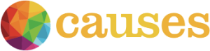 
Sample Email or Letter to Contact the President of the United StatesYou may copy and paste the letter below into the message field of any White House contact form or you may use it in the body of an email to The President. Be sure to include or sign your name at the end. Consider adding your own personal anecdote or observation to the messages you send.To the Honorable Donald J. Trump, President of the United States of America:I am writing to urge you to support the ratification of the 1989 Convention on the Rights of the Child (CRC). To date, the United States of America is the ONLY country that has not yet ratified the CRC. We urge you to submit the Convention to the Senate for its advice and consent, so that it can be ratified by the United States as soon as possible. Demonstrating the United States’ endorsement of its principles, President Clinton signed the CRC, to which the Reagan and George H.W. Bush Administrations made key contributions over a ten-year span of active U.S. leadership on children’s rights promulgated in the otherwise-globally ratified CRC.Currently, the United States stands alone, as the only country in the world that has not joined the 196 other nations in embracing this quarter-century old, most universally-ratified human rights treaty in history. Thus, we remain outside the international legal system established to hold nations accountable for their treatment of children and youth, diminishing our global credibility and leadership on issues concerning children.The epidemic of child abuse, neglect, and exploitation here at home, as well as the growing proportion of children suffering from poverty, trafficking, and incarceration, demonstrates the need for the kind of framework the CRC offers that has helped improve children’s lives, safety, and opportunities for equality around the world. Sending the CRC to the Senate at the earliest possible date, will show your commitment to the core human rights of children at home and abroad.Sincerely,
[Insert Your Name][District or State][Contact Information] (if you wish/want a reply)